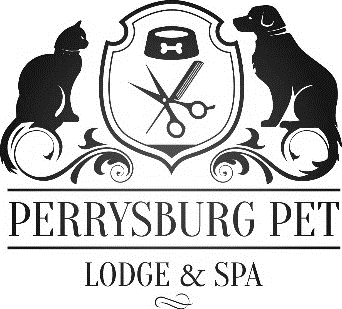 Transportation ReleaseIn the case of an emergency or the use of any Perrysburg Pet Lodge & Spa employee vehicle, I recognize the risks of injury that accompany said transport and acknowledge that this RELEASE is being relied upon by Perrysburg Pet Lodge & Spa to permit transport of my pet to and from Perrysburg Pet Lodge & Spa or any other necessary location. Furthermore, I accept any and all conditions, rules and regulations promulgated by Perrysburg Pet Lodge & spa associated with the activities, use of the facilities and transport, and here by agree to comply with them. With my signature below, I accept exclusive and sole responsibility for these and all other risks and release Perrysburg Pet Lodge & Spa of all liability, no matter the cause.Print Name__________________________________Signature____________________________________Date________________________________________  